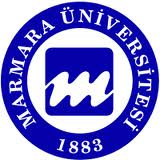 TIP FAKÜLTESİBölüm Başkanı Görev TanımıDOKÜMAN NO:TIP FAKÜLTESİBölüm Başkanı Görev TanımıYAYIN TARİHİ:27.10.2017TIP FAKÜLTESİBölüm Başkanı Görev TanımıREVİZYON TARİHİ:08.12.2023TIP FAKÜLTESİBölüm Başkanı Görev TanımıREVİZYON NO:03TIP FAKÜLTESİBölüm Başkanı Görev TanımıSAYFA NO:1/3Birimi  FakülteGörev ÜnvanıBölüm BaşkanıYetkinlik DüzeyiFakülte faaliyetlerinin yürütülmesinde Dekana karşı sorumlu/yardımcı olmak,Mevzuatta belirtilen genel niteliklere sahip olmak,Aşağıda belirtilen görev ve sorumlulukları gerçekleştirme yetkisine sahip olmak,Faaliyetlerin gerçekleştirilmesi için gerekli araç ve gereci kullanmak.Gerekli Beceri ve YeteneklerGörevin gerektirdiği;Mevzuata haiz olmak,Eğitim düzeyi, yabancı dil, sertifika vb. niteliklere sahip olmak,Deneyime sahip olmak,Analiz ve muhakeme yapabilmek,Planlama ve organizasyon sağlayabilmek,Yönetim/sevk ve idare becerilerine sahip olmak,Karar verme ve sorun çözme niteliklerine sahip olmak,Değişim ve gelişime açık olmak vb…Diğer Görevlerle İlişkisiİhtiyaç duyulan diğer idari ve akademik birimlerGörev Devri Bölüme bağlı Anabilim Dalı Başkanlarından biriGörevin Kısa Tanımıİlgili mevzuat çerçevesinde Üniversitemiz amaç, hedef ve ilkelerine uygun olarak Tıp Fakültesinde verilen eğitim öğretim hizmetlerinin en üst düzeyde yürütülmesini sağlamak için gerekli iş ve işlemleri yürütmek.Temel Görev ve SorumluluklarBölüm kurullarına başkanlık etmek.Fakültenin misyon ve vizyonunun gerçekleştirilmesini sağlamak.Bölümün ihtiyaçlarını Dekanlık Makamına yazılı ve sözlü olarak bildirmek.Fakülte Dekanlığı ile kendi bölümü arasındaki her türlü yazışmanın sağlıklı bir şekilde yapılmasını sağlamak.Bölüme bağlı Anabilim dalları arasında eşgüdümü sağlamak.Bölümüne bağlı öğretim elemanlarının görev sürelerinin uzatılmasında bölüm görüşünü yazılı olarak Dekanlık Makamına bildirmek.Bölümün ders dağılımının öğretim elemanları arasında dengeli bir şekilde yapılmasını sağlamak.Bölümde eğitim-öğretimin düzenli bir şekilde sürdürülmesini sağlamak.Bölümü temsil etmek üzere Fakülte Kurulu Toplantılarına katılmak.Bölümde görevli öğretim elemanlarının görevlerini yapıp yapmalarını izlemek ve denetlemek.Sınav programlarının hazırlanmasını, sınavların düzenli ve zamanında yapılmasını sağlamak.Ek ders ve sınav ücret çizelgelerinin zamanında hazırlanmasını sağlamak.Öğrencilerin başarı durumlarını izlemek. Bölüm öğrencilerinin eğitim-öğretime yönelik sorunlarıyla yakından ilgilenmek, gerekirse toplantılar yapmak.Bölümün eğitim-öğretimle ilgili sorun ve taleplerini tespit ederek Dekanlığa iletmek.Laboratuvarlarla ilgili gerekli iş güvenliği tedbirlerinin alınmasını sağlamak.Bölümün değerlendirme ve kalite geliştirme çalışmalarını yürütmek, raporları Dekanlığa sunmak. Eğitim-öğretimin ve bilimsel araştırmaların verimli ve etkili bir şekilde gerçekleşmesi amacına yönelik olarak, bölümdeki öğretim elemanları arasında bir iletişim ortamının oluşmasına çalışmak.Fakülte Akademik Genel Kurulu için bölüm ile ilgili gerekli bilgileri sağlamak.Bölümündeki öğrenci-öğretim elemanı ilişkilerinin, eğitim-öğretimin amaçları doğrultusunda, düzenli ve sağlıklı bir şekilde yürütülmesini sağlamak.Ders kayıtlarının düzenli bir biçimde yapılabilmesi için danışmanlarla toplantılar yapmak.Öğretim elemanlarının derslerini düzenli ve zamanında yapmalarını sağlamak.Bölümün ERASMUS ve Farabi programlarının planlanmasını ve yürütülmesini sağlamak.Her öğretim yılı sonunda Bölümün geçen yıldaki eğitim-öğretim ve araştırma faaliyetleri ile ilgili raporu ve gelecek yıl için çalışma plânını dekana sunmak.Bölümdeki sınıfların, dersliklerin, çalışma odalarının, atölyelerin, laboratuvarların ve ders araç-gereçlerinin korunmasını, verimli, etkili, düzenli ve temiz olarak kullanılmasını sağlamak.Bölüm öğrencilerinin kültürel, sosyal ve bilimsel etkinlikler düzenlemelerini teşvik etmek ve bu konuda onlara yardımcı olmak.Bölümün her düzeydeki eğitim-öğretim ve araştırmalarından ve bölümle ilgili her türlü faaliyetin düzenli ve verimli olarak yürütülmesini, kaynakların etkili bir biçimde kullanılmasını sağlamak.Çalışma ortamında iş sağlığı ve güvenliği ile ilgili hususların uygulanması konusunda gerekli uyarıları yapmak.Bağlı olduğu süreç ile üst yöneticileri tarafından verilen diğer iş ve işlemleri yapmak.Görev alanı itibariyle yürütmekle yükümlü bulunduğu hizmetlerin yerine getirilmesinden dolayı amirlerine karşı sorumludur.Yasal Dayanaklar2547 Sayılı Kanununun 21'inci maddesinde belirtilen  hususlar.Görev Tanımı Formu ilgili personele yazılı olarak tebliğ edilmiştir.Görev Tanımı Formu ilgili personele yazılı olarak tebliğ edilmiştir.Prof. Dr. Ümit S. ŞehirliDekanProf. Dr. Ümit S. ŞehirliDekan